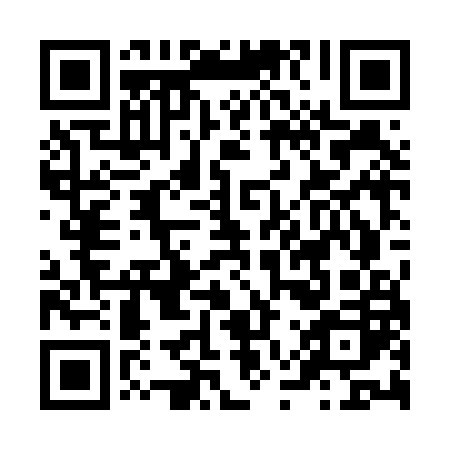 Ramadan times for Trebelshain, GermanyMon 11 Mar 2024 - Wed 10 Apr 2024High Latitude Method: Angle Based RulePrayer Calculation Method: Muslim World LeagueAsar Calculation Method: ShafiPrayer times provided by https://www.salahtimes.comDateDayFajrSuhurSunriseDhuhrAsrIftarMaghribIsha11Mon4:404:406:3112:193:256:076:077:5212Tue4:374:376:2912:183:266:096:097:5413Wed4:354:356:2612:183:276:116:117:5614Thu4:324:326:2412:183:286:126:127:5715Fri4:304:306:2212:173:296:146:147:5916Sat4:274:276:2012:173:306:166:168:0117Sun4:254:256:1712:173:316:176:178:0318Mon4:224:226:1512:173:326:196:198:0519Tue4:204:206:1312:163:336:216:218:0720Wed4:174:176:1112:163:346:226:228:0921Thu4:154:156:0812:163:356:246:248:1122Fri4:124:126:0612:153:366:266:268:1323Sat4:104:106:0412:153:376:276:278:1524Sun4:074:076:0112:153:386:296:298:1725Mon4:044:045:5912:153:396:316:318:1926Tue4:024:025:5712:143:406:326:328:2127Wed3:593:595:5512:143:416:346:348:2328Thu3:563:565:5212:143:426:366:368:2529Fri3:533:535:5012:133:436:376:378:2730Sat3:513:515:4812:133:446:396:398:2931Sun4:484:486:461:134:457:417:419:311Mon4:454:456:431:124:467:427:429:342Tue4:424:426:411:124:477:447:449:363Wed4:394:396:391:124:477:467:469:384Thu4:374:376:371:124:487:477:479:405Fri4:344:346:341:114:497:497:499:426Sat4:314:316:321:114:507:517:519:457Sun4:284:286:301:114:517:527:529:478Mon4:254:256:281:104:527:547:549:499Tue4:224:226:251:104:527:567:569:5110Wed4:194:196:231:104:537:577:579:54